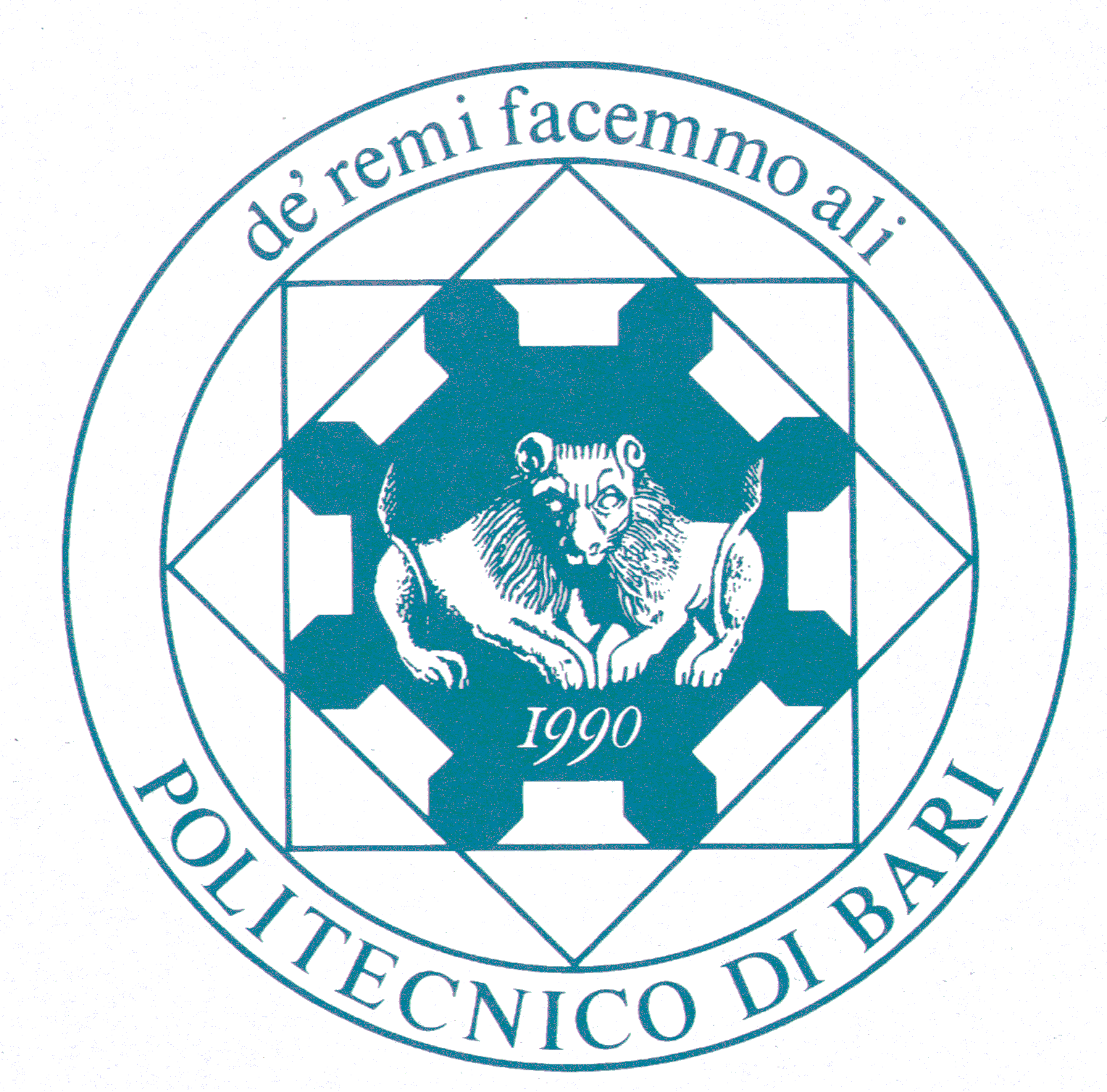 POLITECNICO DI BARIALLEGATO CDICHIARAZIONE DI AVVALIMENTODichiarazione sostitutiva del soggetto ausiliatoIl/La sottoscritto/a _________________________________________________________________nato/a il 	___/___/______ a ____________________________________________ (_______)in qualità di legale rappresentante dell’Impresa _________________________________________,con	sede	in _________________________________________________________ (_______),via/piazza _______________________________________________________________________codice fiscale n. ______________________________ e partita IVA n. _______________________tel. n. __________________________________  fax n. ___________________________________ai sensi degli artt. 46 e 47 del D.P.R. n. 445/00 s.m.i., consapevole del fatto che, in caso di mendace dichiarazione saranno applicate nei suoi riguardi, ai sensi dell’art. 76 dello stesso Decreto le sanzioni previste dal Codice Penale e dalle leggi speciali in materia di falsità negli atti e dichiarazioni mendaci, oltre alle conseguenze amministrative previste per le procedure concernenti gli appalti pubblici, assumendosene la piena responsabilità,dichiarache i requisiti di capacità tecnico-organizzativa prescritti nel Bando di gara di cui è carente, e dei quali si avvale per poter essere ammesso alla gara ai sensi dell’art. 49 del D.Lgs. n. 163/06, sono i seguenti: __________________________________________________________________________________________________________________________________________________________________________________________________________________________che le generalità del soggetto ausiliario della quale si avvale per i requisiti di ordine speciale da questo posseduti e messi a disposizione a proprio favore, sono le seguenti:Impresa ______________________________________________________________________Legale Rappresentante __________________________________________________________Sede legale in Via/Piazza ________________________________________________________Comune __________________________________________ (_____) C.A.P. ______________Codice	fiscale	n. ____________________ Partita I.V.A. n. __________________________iscritta in data ___/___/______ nel Registro delle Imprese istituito presso la Camera di Commercio, Industria, Artigianato e Agricoltura di ______________________________(____)al n. _________________________________________________________________________N.B. Si allega copia autenticata del contratto di avvalimento sottoscritto tra l’ausiliario e l’ausiliato (concorrente).________________________ lì ___/___/______IL DICHIARANTE_______________________________    (timbro dell’Impresa ausiliata efirma del rappresentante dichiarante)